Projekt (název, registrační číslo):Personální podpora - Základní škola Kuřim, Tyršova 1255, okres Brno - venkov, příspěvková organizaceCZ.02.3.68/0.0/0.0/16_022/0001424Výše podpory - 1 400 188 Kč „Tento projekt je spolufinancován EU“.Předpokládané datum zahájení projektu: 1. 9. 2016Předpokládané datum ukončení projektu. 31. 8. 2018Předpokládaná doba trvání (v měsících): 24Projekt je zaměřen na jedno z/kombinaci následujících témat: personální podpora, osobnostně profesní rozvoj pedagogů, společné vzdělávání dětí a žáků, usnadnění přechodu dětí z mateřské školy do základní školy, podpora extrakurikulárních aktivit, spolupráce s rodiči dětí a žáků.Co je cílem projektu?Cílem projektu je rozvoj v oblastech, které škola určí jako prioritní pro svůj rozvoj a budoucísměřování.Vybrané aktivity :Školní asistent - personální podpora ZŠCílem této aktivity je poskytnout dočasnou personální podporu - školního asistenta základním školám. Aktivita umožňuje vyzkoušet a na určité období poskytnout větší podporu zejména žákům ohroženým školním neúspěchem.Školní asistent poskytuje základní nepedagogickou podporu přímo v rodině při spolupráci s rodiči, zprostředkovává komunikaci s komunitou, rodinou a školou spočívající např. v aktivitách vedoucích k zajištění pravidelné školní docházky žáků, porozumění rodinnému prostředí žáků a zajištění přenosu informací mezi školou a rodinou, pomáhá při rozvoji mimoškolních a volnočasových aktivit, poskytuje podporu pedagogovi při administrativní a organizační činnosti pedagoga ve vyučování i mimo vyučování.Školní psycholog - personální podpora ZŠCílem této aktivity je poskytnout dočasnou personální podporu - školního psychologa základním školám, které začleňují do kolektivu žáky s potřebou podpůrných opatření prvního stupně podpory /se speciálními vzdělávacími potřebami .Školní psycholog zkoumá klima ve třídách, chování žáků, vytváří diagnostiku a poskytuje konzultace pro žáky, pedagogy a rodiče ve škole nebo mimo školu. Školní psycholog spolupracuje také se zdravotnickými a jinými organizacemi mimo školní zařízení.Vzdělávání pedagogických pracovníků ZŠ - DVPP v rozsahu 16 hodin_Čtenářská gramotnostVzdělávání pedagogických pracovníků ZŠ - DVPP v rozsahu 16 hodin_Cizí jazykyCílem těchto aktivit je podpořit profesní růst pedagogických pracovníků pomocí dlouhodobého vzdělávání a průběžného sebevzdělávání.Sdílení zkušeností pedagogů z různých škol prostřednictvím vzájemných návštěv (pro ZŠ)Cílem je podpořit pedagogy základních škol ve zvyšování kvality jejich každodenní práce při vzdělávání a výchově žáků, a to prostřednictvím vzájemné výměny zkušeností mezi pedagogy z různých škol v rámci ČR.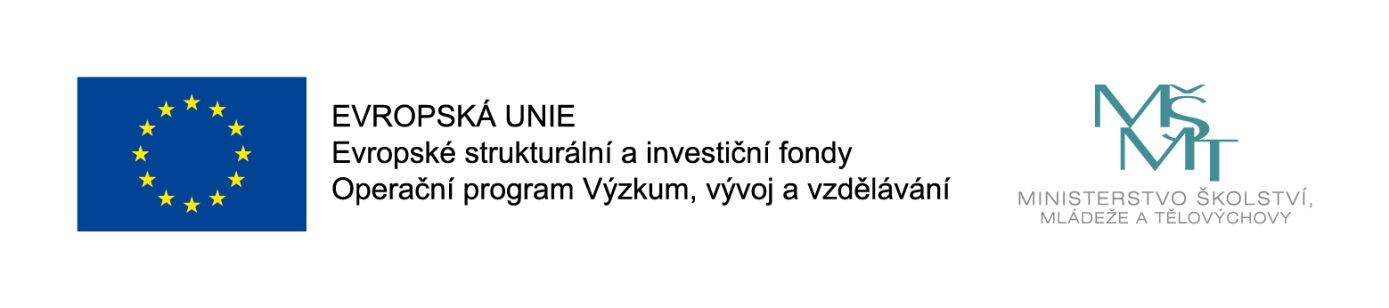 